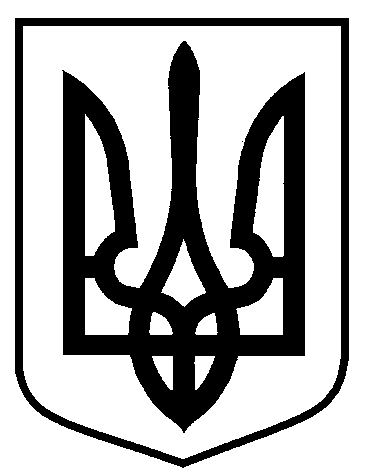 Сумська міська радаВиконавчий комітетРІШЕННЯвід               №Кривцов 700-103Розіслати:  Кривцову А.В., Липовій С.А.                                       Додатокдо рішення виконавчого комітету                                                                Сумської міської ради                                                  від               №ПЕРЕЛІКрозповсюджувачів зовнішньої реклами, з якими укладено договори тимчасового користування місцями, що перебувають в комунальній власності Сумської міської об’єднаної територіальної громади, для розміщення рекламних засобівНачальник управління архітектури тамістобудування Сумської міської ради                                     А.В. КривцовПро зупинення дії рішення виконавчого комітету Сумської міської ради від 17 березня 2020 року № 157 «Про впровадження Порядку плати за тимчасове користування місцями, які перебувають у комунальній власності, для розташування рекламних засобів»
            Враховуючи листи громадської спілки  «Асоціація операторів зовнішньої реклами України»  № 17/03-16 від 17.03.2020 та № 26/03-1 від 26.03.2020,  відповідно до статті 327 Цивільного кодексу України, беручи до уваги Закон України «Про внесення змін до деяких законодавчих актів України, спрямованих на запобігання виникненню і поширенню коронавірусної  хвороби (COVID-19)», статтю  5 Закону України «Про захист населення від інфекційних хвороб», постанову Кабінету Міністрів України  від 11.03.2020 № 211 «Про запобігання поширенню на території України коронавірусу COVID-19», рішення міської комісії з питань техногенно-екологічної безпеки і надзвичайних ситуацій виконавчого комітету Сумської міської ради від 16.03.2020 р. (пункт 3 протоколу № 7), пункт 32 Типових правил розміщення зовнішньої реклами, затверджених постановою Кабінету Міністрів України від 29 грудня 2003 року № 2067 (зі змінами), з метою пом’якшення наслідків від призупинення діяльності та попередження негативного впливу на суб’єктів господарювання в умовах обмежуючих  заходів, необхідних  для убезпечення мешканців від поширення коронавірусу COVID-19, керуючись  статтею 40 Закону України «Про місцеве самоврядування в Україні», виконавчий комітет Сумської міської радиВИРІШИВ:
      1. Зупинити на термін з 01 квітня по 30 квітня 2020 року дію рішення виконавчого комітету Сумської міської ради від 17.03.2020 р. № 157 «Про впровадження Порядку плати за тимчасове користування місцями, які перебувають у комунальній власності, для розташування  рекламних засобів».Департаменту комунікацій та інформаційної політики Сумської міської ради (Кохан А.І.) забезпечити оприлюднення даного рішення в друкованому засобі масової інформації відповідно до чинного законодавства.
Міський голова                                                                          О.М. Лисенко1ФОП Солдатенко Д.А.2ФОП Клименко О.П.3СФ КБ "Приватбанк"4ОАО АБ "Укргазбанк"5ПОКП  Зевс6ТОВ "отц Шанс"7ФОП Тихенко К.П.8ФОП Кошеленко В.Б.9ФОП Вернігор10ТОВ "Тандем СВ"11ТОВ "Тандем СВ"12ТОВ "Рона Маркет"13ФОП Некрасов В.В.14ТОВ компанія "Техногрес"15ФОП Мігаль С.П.16ФОП Мигаль Я.С.17ФОП Мігаль А.О.18ФОП Волкова М.А.19ФОП Кіріченко Н.Г. 20ТОВ "Сервіс груп"21ФОП Мілаєнко Є.І.22ТОВ "Регіональний шинний склад"23ФОП Гуцан І.С.24ФОП Луговий С.В.25ФОП Маров В.Ю.26ФОП Маров В.Ю.27ТОВ "БВКК "Федорченко"28ФОП Сумбатов І.Р.29ТОВ "Девелопмент МАКС ЛЛС «Автоінвестстрой-Суми"30ФОП Тернова О.О.31ТОВ ВКФ "Сілмет"   32ФОП Чернова Я.В. 33ФОП Кажанова В.В.34Приватний нотаріус Нагорна  Н.В. 35ТОВ "Моноліт-С" 36 ТОВ СВ "Аутдор"37ТОВ "Октагон Аутдор" 38ТОВ "Мед-сервіс Харків"39Приватний нотаріус Шевельова І.І. 40ДП "Суми-Аутдор" РА "Стар" у формі ТОВ41ДП "Біг-Борд"42ТОВ "Суми - Реклама"43ФОП  Коваленко Л.В. 44ТОВ "Ескулап"45КП "Сумське міське бюро технічної інвентаризації" 46ДП  "Перехід  Аутдор"  47ПП  "Фабрика реклами" 48ФОП  Чванкін Р.В.  49ФОП  Кривошей І.М.50ФОП  Самсоненко В.П.51ТОВ "Довіра Аутдор" 52ТОВ "Рекордекс-Суми"53ФОП Горошко Т.В. 54Приватний нотаріус Скоробагатько Н. Б.55ТОВ "Фрунзе-Ювілейна" 56ФОП  Дроб'язко В.А. 57ФОП Дроб'язко Б.В.58ФОП Коротенко В.В.59ФОП Пахомова О.В. 60ТОВ "Український автомобільний холдінг" 61ФОП Амелін А.Є. 62ФОП Білоцерківець О.Ю. 63ТОВ "Магазин № 218" 64Релігійна громада "Ковчег"  65ФОП Мальована О.В.66ТОВ "Слобожанська промислова група"67ТОВ "ЕКО"68ФОП Курашвілі О.О. 69ФОП  Сорока А.П.   70ФОП Кульбачний Д.Ю.71Приватна гімназія «Просперітас»72Сумська обласна філармонія 73ПС ОСС "Центральний ринок міста Суми"74ПП "Розова чайка"  75ПП Копил В.М. 76ФОП Петренко Г.В. 77ФОП Баранова О.М. 78ФОП Погорєлова Н.Г.  79ТОВ Фірма "Руна-С"80ФОП Ховзун  С.В.   81ПП "Ніка" 82ФОП  Дворніченко Н.І.  83ТОВ "Ямал єнд Ко"84ФОП Лозинська Л.О.85ФОП Антонів І.П.(Чікен хат)86ФОПАлієв Гусейнага Агахан Огли87ТОВ "ФАЛВІ"88ФОП Сталінський М. В.89ТОВ"Будтрейдинг" 90ФОП Казбан О. М.91Сумська громадсько-ділова газета "Ваш шанс" 92ПВК ТФ "Комбі" 93ФОП Орел Г.О.94ФОП  Малишевський С.Б.95ТОВ «АТБ-маркет»96ФОП Руденко О.С.97адвокат Сукач Л. С.98ФОП  Оксенчук І.В.99ФОП Оксенчук С.Е.100ФОП Романенко І.В.101ФОП Колоколов О.В. 102ФОП Кравченко В.А.103ТОВ " ТЕСКО"104ФОП Таранець Т.М.105ФОП Ульянівський В.А.106ФОП Пігуль В.І. 107ФОП Ульянінська І.В. 108ФОП Надточій Л.В.109ТОВ «Роналор Інтертеймент ЛТД» зПАТ Універмаг "Луцьк"110ТОВ "Рєстінг плюс"111ТОВ «Фірма «ЕКО-Суми» 112ТОВ «Шафран и К»113ТОВ «Богдан-Авто-Суми»114ПВКФ «Сервісцентр» 115ТОВ «НВП «Екостандарт»116ПАТ«Українська страхова компанія «Княжа Вієнна Іншуранс Груп» 117ПАТ АБ «Столичний»118ФОП Чернецький С.І. 119ФОП Дідик С.В.120ФОП Богданов В.Д.121ФОП Олексенко Р.М.122ФОП Козлов М.О.123ТОВ "Европейська аграрна компанія"124ТОВ "Сумбудтранс"125ФОП Моцненко В.В.126Приватний нотаріус Таранушич В.В.127«КФ Консалтинг»128ТОВ "Артмотор"129ПП "Флоріс-С" 130ПАТ «Креді Агріколь Банк» 131ТОВ «Юпітер 9 Агросервіс» 132ТОВ "Альфа-1"133ТОВ "Лада"134ТОВ "Техноактив-С"135ФОП Сошенко Я.В.136ФОП Чернецький С.І. 137ФОП Толмачев В.П.138ТОВ «ВСК «ФРОСТЛЕНД» 139ФОП Стадник С. В.140ТОВ «Незалежна лабораторія «Інвітро» 141ФОП Глущенко О. М.142ФОП Петренко Г.В. 143ФОП Гула С.М.144ФОП Стадник С. В.145ТОВ «РТМ-Україна»146ФОП Стадник С. В. 147ТОВ «Мед-союз»148ФОП Максименко О.Ю.149Приватний нотаріус Нанка Т.І.150ФОП Бондар Є.В.151ФОП Кажанов О.І.152ФОП Кучер Г.М.153ФОП Стадник С. В.154ФОП Горькаєв С.М. 155ФОП Ткаченко С.О.156ФОП Сільванский О.С.157ТОВ «Автобетонбуд» 158ФОП Гармаш Б.І.159ПрАТ "Суми-авто" 160ТОВ Рекламна агенція Апельсин-Суми 161ТОВ Туристична агенція «Юнітур»162Управління «Центр надання адміністративних послуг» СМР163ФОП Бондаренко Л.А.164ПЗІІ «МакДональдз ЮкрейнЛТД»165ФОП Стадник С. В.166ТОВ "Тиван"167ПрАТ "Суми-авто"168ФОП  Коломієць А.П.  169ТОВ "Торнадо"170ФОП Блажко Д. П.171ФОП Антошенко Олександр Іванович172ТОВ "Медичний центр "Он клінік Суми" 173ФОП Янакаєва Н. О.174ФОП Жиленко Д. С.